Page 244. Exercice 14. À partir de LUNDI.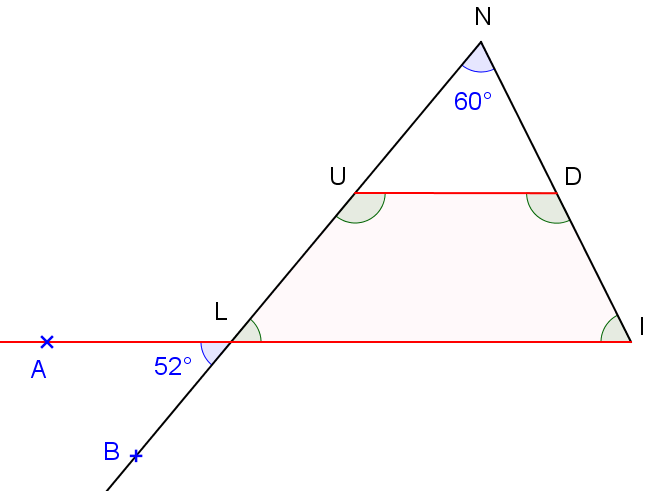 Sachant que les droites (DU) et (IL) sont parallèles, calcule la mesure de chacun des angles du quadrilatère LUDI en justifiant.